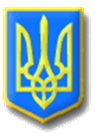 ЛИТОВЕЗЬКА СІЛЬСЬКА РАДАВОЛОДИМИРСЬКОГО РАЙОНУ, ВОЛИНСЬКОЇ ОБЛАСТІПРОТОКОЛДвадцять п’ятої сесії Литовезької сільської ради восьмого скликанняВід 24 листопада  2022  року                             с.ЛитовежВсього обрано: 22 депутати        Присутні: на сесії 13 депутатів:     Іваницька Тетяна Іванівна, Жукова Мирослава Миколаївна, Сибіра Ольга Федорівна, Кобзар Наталія Володимирівна, Ганюк Лілія Іванівна, Клин  Андрій Леонідович, Величко Андрій Вікторович, Соломенюк Михайло Сергійович, Джура Ігор Анатолійович, Касян Оксана Сергіївна, Громик  Олександр Іванович,  Баран Олександр Михайлович, Кузьмінчук Галина Анатоліївна.Відсутні:  Щокін Віталій Володимирович, Романюк Іван Володимирович, Крась Андрій Васильович, Кукоба Тетяна Петрівна, Котилко Борис Борисович Гарасимчук Алла Володимирівна, Боярська Тетяна Володимирівна, Мощинський Андрій Миколайович, Киця Ірина Леонідівна.  ( з поважних причин).Запрошені: Райко О.І.- староста Заставненського старостинського округу;                       Цибуховський О.Д.- староста Заболотцівського старостинського округу;                                                               Мельник Ю.В.- староста Мовниківського старостинського округу.Сесію веде   сільський   голова   Литовезької сільської ради  - Олена Касянчук.Для ведення протоколу засідання сесії необхідно обрати секретаря.Поступила пропозиція секретарем засідання обрати  діючого секретаря ради    – Жукову Мирославу Миколаївну.Питання ставиться на голосування.Проголосували:   «за» - одноголосно.Секретар засідання  - Жукова  Мирослава  Миколаївна .     На  двадцять п’яту   сесію Литовезької сільської ради восьмого скликання прибуло  13  депутатів  Відповідно до пункту 12 статті 46 Закону України «Про місцеве самоврядування в Україні» сесія є правомочною. У кого є які пропозиції щодо початку роботи сесії? Поступила пропозиція роботу  двадцять п’яту сесію Литовезької  сільської ради восьмого  скликання розпочати. Хто за дану пропозицію прошу голосувати? Проти? Утримався? Голосували одноголосно. Сесію Литовезької сільської ради восьмого скликання оголошена відкритою.Депутати  сільської ради та присутні виконали Державний  Гімн України ,Сільський   голова   Литовезької сільської ради  Олена  Касянчук, пропонує обрати лічильну комісію для проведення поіменного голосування в складі 2-х депутатів.Питання про кількісний склад лічильної комісії ставиться на голосування:Проголосували:«за»- одноголосно.Рішення прийнятоДо складу лічильної комісії пропонується обрати депутатів сільської ради:Голова лічильної комісії:  Кузьмінчук Галина Анатоліївна;секретар лічильної комісії: Ганюк Лілія Іванівна.Питання про персональний склад лічильної комісії ставиться на голосування:Проголосували:«за»- одноголосно.Рішення прийнятоПорядок денний:1. Про затвердження порядку денного двадцять п’ятої    сесії  Литовезької сільської ради восьмого скликання.Доповідач: Олена КАСЯНЧУК – сільський голова.2.Про внесення змін до рішення сільської ради від 22 грудня 2021 року № 16/5 „Про бюджет Литовезької сільської територіальної громади на 2022 рік ”Доповідач: Олена МУДРИК – начальник фінансового відділу.3.Про затвердження Комплексної Програми захисту населення і територій від надзвичайних ситуацій техногенного та природного характеру на 2023- 2027 роки по Литовезькій ТГ.Доповідач: Мирослава ЖУКОВА – секретар ради.4.Про  затвердження Програми урочистих та благодійних  заходів  в  Литовезькій сільській раді на 2023 рік Доповідач: Сергій Якобчук – головний спеціаліст гуманітарного відділу Литовезької сільської ради.5.Про присвоєння сільському голові чергового рангу посадової особи місцевого самоврядування. Доповідач: Мирослава ЖУКОВА – секретар ради.6.Про присвоєння старості Заболотцівського старостинського округу чергового рангу посадової особи місцевого самоврядування.Доповідач: Олена КАСЯНЧУК – сільський голова.7.Про присвоєння чергового рангу посадової особи органів місцевого самоврядування секретарю Литовезької  сільської ради.Доповідач: Олена КАСЯНЧУК – сільський голова.8.Про затвердження Програми « Фінансування заходів мобілізованої підготовки та мобілізації, територіальної оборони комплектування збройних сил України матеріально технічного забезпечення військових частин ( установ) в Литовезькій ТГ на 2023 рік».Доповідач: Мирослава ЖУКОВА – секретар ради.9.Щодо можливості розміщення базової  станції мобільного зв’язку  телекомунікаційного обладнання ТОВ «Лайфселл».Доповідач: Олена КАСЯНЧУК – сільський голова.10.Про затвердження Програми  підтримки Трудового архіву Литовезької сільської ради на 2023-2025 роки.Доповідач: Олена КАСЯНЧУК – сільський голова.11. Про затвердження Програми розвитку земельних відносин та охорони земель на території Литовезької сільської територіальної громади на 2023-2027 роки.Доповідач: Богдан КИРПИЧОВ – начальник відділу земельних відносин, комунальної власності, містобудування, архітектури, соціально-економічного розвитку та інвестицій. 12.Про затвердження Програми благоустрою населених пунктів Литовезької  сільської ради на 2023-2027 роки.Доповідач: Богдан КИРПИЧОВ –начальник начальник відділу земельних відносин, комунальної власності, містобудування, архітектури, соціально-економічного розвитку та інвестицій.13.Про затвердження Програми «Охорона навколишнього природного середовища» Литовезької сільської ради на 2023 – 2027 рокиДоповідач: Богдан Кирпичов- начальник віділу земельних відносин, комунальної власності, містобудування, архітектури, соціально-економічного розвитку та інвестицій.14.Про відновлення меж земельної ділянки в натурі (на місцевості)Доповідач: Богдан Кирпичов- начальник віділу земельних відносин, комунальної власності, містобудування, архітектури, соціально-економічного розвитку та інвестицій.15.Про затвердження технічної документації із землеустрою щодо встановлення (відновлення) меж земельної ділянки в натурі (на місцевості) для ведення особистого селянського господарства в межах с.МовникиДоповідач: Богдан Кирпичов- начальник віділу земельних відносин, комунальної власності, містобудування, архітектури, соціально-економічного розвитку та інвестицій.16.Про затвердження технічної документації із землеустрою щодо встановлення меж земельної ділянки в натурі (на місцевості) гр. Гаврилюку О.П. для ведення особистого селянського господарства (пай) за межами с.ЛитовежДоповідач: Богдан Кирпичов- начальник віділу земельних відносин, комунальної власності, містобудування, архітектури, соціально-економічного розвитку та інвестицій.17.Про затвердження технічної документації з нормативної грошової оцінки земельної ділянкиДоповідач: Богдан Кирпичов- начальник віділу земельних відносин, комунальної власності, містобудування, архітектури, соціально-економічного розвитку та інвестицій.18.Про затвердження технічної документації із землеустрою щодо встановлення (відновлення) меж земельної ділянки в натурі (на місцевості) гр. Морозовській Л.І. для будівництва та обслуговування житлового будинку, господарських будівель і споруд в межах с.МовникиДоповідач: Богдан Кирпичов- начальник віділу земельних відносин, комунальної власності, містобудування, архітектури, соціально-економічного розвитку та інвестицій.19.Про затвердження технічної документації із землеустрою щодо встановлення (відновлення) меж земельної ділянки в натурі (на місцевості) гр. Морозовській Л.І. для ведення особистого селянського господарства в межах с.МовникиДоповідач: Богдан Кирпичов- начальник віділу земельних відносин, комунальної власності, містобудування, архітектури, соціально-економічного розвитку та інвестицій.20.Про затвердження технічної документації із землеустрою щодо встановлення меж земельної ділянки в натурі (на місцевості) гр. Пучковській Н.В. для ведення особистого селянського господарства (пай) за межами с.ЛитовежДоповідач: Богдан Кирпичов- начальник віділу земельних відносин, комунальної власності, містобудування, архітектури, соціально-економічного розвитку та інвестицій.21.Про затвердження технічної документації із землеустрою щодо встановлення (відновлення) меж земельної ділянки в натурі (на місцевості) гр. Рогажовій К.Ф. для ведення особистого селянського господарства в межах с.МовникиДоповідач: Богдан Кирпичов- начальник віділу земельних відносин, комунальної власності, містобудування, архітектури, соціально-економічного розвитку та інвестицій.22.Про затвердження технічної документації із землеустрою щодо встановлення (відновлення) меж земельної ділянки в натурі (на місцевості) гр. Торчилу О.В. для ведення особистого селянського господарства за межами с.КречівДоповідач: Богдан Кирпичов- начальник віділу земельних відносин, комунальної власності, містобудування, архітектури, соціально-економічного розвитку та інвестицій.23.Про надання  дозволу   на   розробку  детального                                                       плану   території  для  будівництва і  обслуговування будівель  торгівлі гр. Занчуку А.М.Доповідач: Богдан Кирпичов- начальник віділу земельних відносин, комунальної власності, містобудування, архітектури, соціально-економічного розвитку та інвестицій.24.Про розроблення містобудівної документації – детального плану території земельної ділянки в с. Литовеж по вул. Львівській з визначенням функціонального призначення території для будівництва та обслуговування будівель торгівлі.Доповідач: Богдан Кирпичов- начальник віділу земельних відносин, комунальної власності, містобудування, архітектури, соціально-економічного розвитку та інвестицій.25.Про надання дозволу на виготовлення технічної документації із землеустрою щодо встановлення меж земельної ділянки в натурі (на місцевості) громадянці Дубенюк В.М. для ведення особистого селянського господарства (пай) за межами с.ЗаставнеДоповідач: Богдан Кирпичов- начальник віділу земельних відносин, комунальної власності, містобудування, архітектури, соціально-економічного розвитку та інвестицій.26.Про надання дозволу на виготовлення технічної документації із землеустрою щодо встановлення меж земельної ділянки в натурі (на місцевості) громадянину Тєплову М.М. для ведення особистого селянського господарства (пай) за межами с.ЛитовежДоповідач: Богдан Кирпичов- начальник віділу земельних відносин, комунальної власності, містобудування, архітектури, соціально-економічного розвитку та інвестицій.27.	Про затвердження  розпоряджень сільського голови, виданих в міжсесійний періодДоповідач: Олена МУДРИК – начальник фінансового відділу.28.Про відновлення меж земельної ділянки в натурі (на місцевості) для обслуговування оздоровчого комплексу "Три Бобри", яка перебуває в оренді.Доповідач: Богдан Кирпичов- начальник віділу земельних відносин, комунальної власності, містобудування, архітектури, соціально-економічного розвитку та інвестицій.29.Різне.1.СЛУХАЛИ: Про затвердження порядку денного  двадцять п’ятої  сесії Литовезької сільської ради восьмого скликання.ДОПОВІДАЄ: Олена КАСЯНЧУК  –  сільський   голова, яка ознайомила депутатів з проектом рішення, порядком денним   двадцять п’ятої  сесії Литовезької сільської ради.ВИСТУПИЛИ: депутат ради –Баран О.М.,  який запропонував підтримати проєкт  рішення.ГОЛОСУВАЛИ: прийняти проєкт рішення за основу і в цілому, як рішення ради«за» -14;( голосував сільський голова – Олена КАСЯНЧУК) «проти» - 0; «утримався»  - 0.ВИРІШИЛИ: рішення «Про затвердження порядку денного  двадцять п’ятої    сесії Литовезької сільської ради восьмого скликання» - прийняти. (рішення № 25/1 додається)2.СЛУХАЛИ: Про внесення змін до рішення сільської ради від 22 грудня 2021 року№ 16/5 „Про бюджет Литовезької сільської територіальної громади на 2022 рік ”ДОПОВІДАЄ: Олена МУДРИК – начальник фінансового відділу, яка ознайомила депутатів з проектом рішення.ВИСТУПИЛИ: депутат ради – Іваницька Т.І., яка  запропонувала підтримати проєкт  рішення.ГОЛОСУВАЛИ: прийняти проєкт рішення за основу і в цілому, як рішення ради«за» -14;( голосував сільський голова – Олена КАСЯНЧУК) «проти» - 0; «утримався» - 0.ВИРІШИЛИ: рішення «Про внесення змін до рішення сільської ради від 22 грудня 2021 року№ 16/5 „Про бюджет Литовезької сільської територіальної громади на 2022 рік ”» - прийняти. (рішення № 25/2 додається)3.СЛУХАЛИ: Про затвердження Комплексної Програми захисту населення і територій від надзвичайних ситуацій техногенного та природного характеру на 2023- 2027 роки по Литовезькій ТГ.ДОПОВІДАЄ: Мирослава ЖУКОВА –секретар ради, яка ознайомила депутатів з проектом рішення.ВИСТУПИЛИ: депутат ради –Cоломенюк М.С.,  який запропонував підтримати проєкт  рішення.ГОЛОСУВАЛИ: прийняти проєкт рішення за основу і в цілому, як рішення ради«за» -14;( голосував сільський голова – Олена КАСЯНЧУК) «проти» - 0; «утримався»  - 0.ВИРІШИЛИ: рішення «Про затвердження Комплексної Програми захисту населення і територій від надзвичайних ситуацій техногенного та природного характеру на 2023- 2027 роки по Литовезькій ТГ» - прийняти. (рішення № 25/3 додається)4.СЛУХАЛИ:Про  затвердження Програми урочистих та благодійних  заходів  в  Литовезькій сільській раді на 2023 рік ДОПОВІДАЄ: Сергій Якобчук – головний спеціаліст гуманітарного відділу Литовезької сільської ради, який  ознайомив депутатів з проектом рішення.ВИСТУПИЛИ: депутат ради –Клин А.Л.,  який запропонував підтримати проєкт  рішення.ГОЛОСУВАЛИ: прийняти проєкт рішення за основу і в цілому, як рішення ради«за» -14;( голосував сільський голова – Олена КАСЯНЧУК) «проти» - 0; «утримався»  - 0.ВИРІШИЛИ: рішення «Про  затвердження Програми урочистих та благодійних  заходів  в  Литовезькій сільській раді на 2023 рік » - прийняти. (рішення № 25/4 додається)5.СЛУХАЛИ: Про присвоєння сільському голові чергового рангу посадової особи місцевого самоврядування.ДОПОВІДАЄ: Мирослава ЖУКОВА – секретар ради, яка ознайомила депутатів з проектом рішення.ВИСТУПИЛИ: депутат ради –Баран О.М.,  який запропонував підтримати проєкт  рішення.ГОЛОСУВАЛИ: прийняти проєкт рішення за основу і в цілому, як рішення ради«за» -13;( не голосував сільський голова – Олена КАСЯНЧУК через конфлікт інтересів) «проти» - 0; «утримався» - 0.ВИРІШИЛИ: рішення «Про присвоєння сільському голові чергового рангу посадової особи місцевого самоврядування» - прийняти. (рішення № 25/5 додається)6.СЛУХАЛИ: Про присвоєння старості Заболотцівського старостинського округу чергового рангу посадової особи місцевого самоврядування.ДОПОВІДАЄ: Олена КАСЯНЧУК – сільський голова, яка ознайомила депутатів з проектом рішення.ВИСТУПИЛИ: депутат ради –Джура І.А.,  який запропонував підтримати проєкт  рішення.ГОЛОСУВАЛИ: прийняти проєкт рішення за основу і в цілому, як рішення ради«за» -14;(  голосував сільський голова – Олена КАСЯНЧУК) «проти» - 0; «утримався» - 0.ВИРІШИЛИ: рішення «Про присвоєння старості Заболотцівського старостинського округу чергового рангу посадової особи місцевого самоврядування» - прийняти. (рішення № 25/6 додається)7.СЛУХАЛИ: Про присвоєння чергового рангу посадової особи органів місцевого самоврядування секретарю Литовезької  сільської ради.ДОПОВІДАЄ: Олена КАСЯНЧУК – сільський голова, яка ознайомила депутатів з проектом рішення.ВИСТУПИЛИ: депутат ради – Величко А.В.,  який запропонував підтримати проєкт  рішення.ГОЛОСУВАЛИ: прийняти проєкт рішення за основу і в цілому, як рішення ради«за» -13;(  голосував сільський голова – Олена КАСЯНЧУК, Жукова М.М. не голосувала через конфлікт інтересів) «проти» - 0; «утримався» - 0.ВИРІШИЛИ: рішення «Про присвоєння старості Заболотцівського старостинського округу чергового рангу посадової особи місцевого самоврядування» - прийняти. (рішення № 25/7 додається)8.СЛУХАЛИ: Про затвердження Програми « Фінансування заходів мобілізованої підготовки та мобілізації, територіальної оборони комплектування збройних сил України матеріально технічного забезпечення військових частин ( установ) в Литовезькій ТГ на 2023 рік».ДОПОВІДАЄ: Мирослава ЖУКОВА – секретар ради, яка ознайомила депутатів з проектом рішення.ВИСТУПИЛИ: депутат ради –Клин А.Л.,  який запропонував підтримати проєкт  рішення.ГОЛОСУВАЛИ: прийняти проєкт рішення за основу і в цілому, як рішення ради«за» -14;(  голосував сільський голова – Олена КАСЯНЧУК) «проти» - 0; «утримався» - 0.ВИРІШИЛИ: рішення «Про затвердження Програми « Фінансування заходів мобілізованої підготовки та мобілізації, територіальної оборони комплектування збройних сил України матеріально технічного забезпечення військових частин ( установ) в Литовезькій ТГ на 2023 рік»- прийняти. (рішення № 25/8 додається)9.СЛУХАЛИ: Щодо можливості розміщення базової  станції мобільного зв’язку  телекомунікаційного обладнання ТОВ «Лайфселл».ДОПОВІДАЄ: Олена КАСЯНЧУК – сільський голова, яка ознайомила депутатів з проектом рішення.ВИСТУПИЛИ: депутат ради –Громик О.І.,  який запропонував підтримати проєкт  рішення.ГОЛОСУВАЛИ: прийняти проєкт рішення за основу і в цілому, як рішення ради«за» -13;(  голосував сільський голова – Олена КАСЯНЧУК) «проти» - 0; «утримався» - 1.ВИРІШИЛИ: рішення «Щодо можливості розміщення базової  станції мобільного зв’язку  телекомунікаційного обладнання ТОВ «Лайфселл».- прийняти. (рішення № 25/9 додається)10.СЛУХАЛИ: Про затвердження Програми  підтримки Трудового архіву Литовезької сільської ради на 2023-2025 роки.ДОПОВІДАЄ: Олена КАСЯНЧУК – сільський голова, яка ознайомила депутатів з проектом рішення.ВИСТУПИЛИ: депутат ради –Кузьмінчук Г.А..,  яка запропонувала  підтримати проєкт  рішення.ГОЛОСУВАЛИ: прийняти проєкт рішення за основу і в цілому, як рішення ради«за» -14;(  голосував сільський голова – Олена КАСЯНЧУК) «проти» - 0; «утримався» - 0.ВИРІШИЛИ: рішення «Про затвердження Програми  підтримки Трудового архіву Литовезької сільської ради на 2023-2025 роки»- прийняти. (рішення № 25/10 додається)11.СЛУХАЛИ: Про затвердження Програми розвитку земельних відносин та охорони земель на території Литовезької сільської територіальної громади на 2023-2027 роки.ДОПОВІДАЄ: Богдан КИРПИЧОВ – начальник відділу земельних відносин, комунальної власності, містобудування, архітектури, соціально-економічного розвитку та інвестицій, який  ознайомив депутатів з проектом рішення.ВИСТУПИЛИ: депутат ради – Соломенюк  М.С.,  який запропонував підтримати проєкт  рішення.ГОЛОСУВАЛИ: прийняти проєкт рішення за основу і в цілому, як рішення ради«за» -14;(  голосував сільський голова – Олена КАСЯНЧУК) «проти» - 0; «утримався» - 0.ВИРІШИЛИ: рішення «Про затвердження Програми розвитку земельних відносин та охорони земель на території Литовезької сільської територіальної громади на 2023-2027 роки»- прийняти. (рішення № 25/11 додається)12.СЛУХАЛИ: Про затвердження Програми благоустрою населених пунктів Литовезької  сільської ради на 2023-2027 роки.ДОПОВІДАЄ: Богдан КИРПИЧОВ – начальник відділу земельних відносин, комунальної власності, містобудування, архітектури, соціально-економічного розвитку та інвестицій, який  ознайомив депутатів з проектом рішення.ВИСТУПИЛИ: депутат ради – Сибіра О.Ф.,  яка  запропонувала  підтримати проєкт  рішення.ГОЛОСУВАЛИ: прийняти проєкт рішення за основу і в цілому, як рішення ради«за» -14;(  голосував сільський голова – Олена КАСЯНЧУК) «проти» - 0; «утримався» - 0.ВИРІШИЛИ: рішення «Про затвердження Програми благоустрою населених пунктів Литовезької  сільської ради на 2023-2027 роки»- прийняти. (рішення № 25/12 додається)13.СЛУХАЛИ:Про затвердження Програми «Охорона навколишнього природного середовища» Литовезької сільської ради на 2023 – 2027 роки.ДОПОВІДАЄ: Богдан КИРПИЧОВ – начальник відділу земельних відносин, комунальної власності, містобудування, архітектури, соціально-економічного розвитку та інвестицій, який  ознайомив депутатів з проектом рішення.ВИСТУПИЛИ: депутат ради –Кузьмінчук Г.А.,  яка  запропонувала  підтримати проєкт  рішення.ГОЛОСУВАЛИ: прийняти проєкт рішення за основу і в цілому, як рішення ради«за» -14;(  голосував сільський голова – Олена КАСЯНЧУК) «проти» - 0; «утримався» - 0.ВИРІШИЛИ: рішення «Про затвердження Програми «Охорона навколишнього природного середовища» Литовезької сільської ради на 2023 – 2027 роки»-прийняти. (рішення № 25/13 додається)14.СЛУХАЛИ:Про відновлення меж земельної ділянки в натурі (на місцевості)ДОПОВІДАЄ: Богдан КИРПИЧОВ – начальник відділу земельних відносин, комунальної власності, містобудування, архітектури, соціально-економічного розвитку та інвестицій, який  ознайомив депутатів з проектом рішення.ВИСТУПИЛИ: депутат ради –Кобзар Н.В.,  яка  запропонувала  підтримати проєкт  рішення.ГОЛОСУВАЛИ: прийняти проєкт рішення за основу і в цілому, як рішення ради«за» -14;(  голосував сільський голова – Олена КАСЯНЧУК) «проти» - 0; «утримався» - 0.ВИРІШИЛИ: рішення «Про відновлення меж земельної ділянки в натурі (на місцевості)»-прийняти. (рішення № 25/14 додається)15.СЛУХАЛИ: Про затвердження технічної документації із землеустрою щодо встановлення (відновлення) меж земельної ділянки в натурі (на місцевості) для ведення особистого селянського господарства в межах с.Мовники.ДОПОВІДАЄ: Богдан КИРПИЧОВ – начальник відділу земельних відносин, комунальної власності, містобудування, архітектури, соціально-економічного розвитку та інвестицій, який  ознайомив депутатів з проектом рішення.ВИСТУПИЛИ: депутат ради –Ганюк Л.І.,  яка  запропонувала  підтримати проєкт  рішення.ГОЛОСУВАЛИ: прийняти проєкт рішення за основу і в цілому, як рішення ради«за» -14;(  голосував сільський голова – Олена КАСЯНЧУК) «проти» - 0; «утримався» - 0.ВИРІШИЛИ: рішення «Про затвердження технічної документації із землеустрою щодо встановлення (відновлення) меж земельної ділянки в натурі (на місцевості) для ведення особистого селянського господарства в межах с.Мовники» - прийняти. (рішення № 25/15 додається)16.СЛУХАЛИ: Про затвердження технічної документації із землеустрою щодо встановлення меж земельної ділянки в натурі (на місцевості) гр. Гаврилюку О.П. для ведення особистого селянського господарства (пай) за межами с.ЛитовежДОПОВІДАЄ: Богдан КИРПИЧОВ – начальник відділу земельних відносин, комунальної власності, містобудування, архітектури, соціально-економічного розвитку та інвестицій, який  ознайомив депутатів з проектом рішення.ВИСТУПИЛИ: депутат ради –Касян О.С.,  яка  запропонувала  підтримати проєкт  рішення.ГОЛОСУВАЛИ: прийняти проєкт рішення за основу і в цілому, як рішення ради«за» -14;(  голосував сільський голова – Олена КАСЯНЧУК) «проти» - 0; «утримався» - 0.ВИРІШИЛИ: рішення «Про затвердження технічної документації із землеустрою щодо встановлення меж земельної ділянки в натурі (на місцевості) гр. Гаврилюку О.П. для ведення особистого селянського господарства (пай) за межами с.Литовеж» - прийняти. (рішення № 25/16 додається)17.СЛУХАЛИ: Про затвердження технічної документації з нормативної грошової оцінки земельної ділянки.ДОПОВІДАЄ: Богдан КИРПИЧОВ – начальник відділу земельних відносин, комунальної власності, містобудування, архітектури, соціально-економічного розвитку та інвестицій, який  ознайомив депутатів з проектом рішення. ВИСТУПИЛИ: депутат ради – Кобзар Н.В.,  яка  запропонувала  підтримати проєкт  рішення.ГОЛОСУВАЛИ: прийняти проєкт рішення за основу і в цілому, як рішення ради«за» -14;(  голосував сільський голова – Олена КАСЯНЧУК) «проти» - 0; «утримався» - 0.ВИРІШИЛИ: рішення «Про затвердження технічної документації з нормативної грошової оцінки земельної ділянки» - прийняти. (рішення № 25/17 додається)18.СЛУХАЛИ: Про затвердження технічної документації із землеустрою щодо встановлення (відновлення) меж земельної ділянки в натурі (на місцевості) гр. Морозовській Л.І. для будівництва та обслуговування житлового будинку, господарських будівель і споруд в межах с.МовникиДОПОВІДАЄ: Богдан КИРПИЧОВ – начальник відділу земельних відносин, комунальної власності, містобудування, архітектури, соціально-економічного розвитку та інвестицій, який  ознайомив депутатів з проектом рішення. ВИСТУПИЛИ: депутат ради -Сибіра О.Ф.,  яка  запропонувала  підтримати проєкт  рішення.ГОЛОСУВАЛИ: прийняти проєкт рішення за основу і в цілому, як рішення ради«за» -14;(  голосував сільський голова – Олена КАСЯНЧУК) «проти» - 0; «утримався» - 0.ВИРІШИЛИ: рішення «Про затвердження технічної документації із землеустрою щодо встановлення (відновлення) меж земельної ділянки в натурі (на місцевості) гр. Морозовській Л.І. для будівництва та обслуговування житлового будинку, господарських будівель і споруд в межах с.Мовники» - прийняти. (рішення № 25/18 додається)19.СЛУХАЛИ: Про затвердження технічної документації із землеустрою щодо встановлення (відновлення) меж земельної ділянки в натурі (на місцевості) гр. Морозовській Л.І. для ведення особистого селянського господарства в межах с.Мовники.ДОПОВІДАЄ: Богдан КИРПИЧОВ – начальник відділу земельних відносин, комунальної власності, містобудування, архітектури, соціально-економічного розвитку та інвестицій, який  ознайомив депутатів з проектом рішення.ВИСТУПИЛИ: депутат ради –Касян О.С.,  яка  запропонувала  підтримати проєкт  рішення.ГОЛОСУВАЛИ: прийняти проєкт рішення за основу і в цілому, як рішення ради«за» -14;(  голосував сільський голова – Олена КАСЯНЧУК) «проти» - 0; «утримався» - 0.ВИРІШИЛИ: рішення «Про затвердження технічної документації із землеустрою щодо встановлення (відновлення) меж земельної ділянки в натурі (на місцевості) гр. Морозовській Л.І. для ведення особистого селянського господарства в межах с.Мовники» - прийняти. (рішення № 25/19 додається)20.СЛУХАЛИ: Про затвердження технічної документації із землеустрою щодо встановлення меж земельної ділянки в натурі (на місцевості) гр. Пучковській Н.В. для ведення особистого селянського господарства (пай) за межами с.Литовеж.ДОПОВІДАЄ: Богдан КИРПИЧОВ – начальник відділу земельних відносин, комунальної власності, містобудування, архітектури, соціально-економічного розвитку та інвестицій, який  ознайомив депутатів з проектом рішення. ВИСТУПИЛИ: депутат ради –Кузьмінчук Г.А.,  яка  запропонувала  підтримати проєкт  рішення.ГОЛОСУВАЛИ: прийняти проєкт рішення за основу і в цілому, як рішення ради«за» -14;(  голосував сільський голова – Олена КАСЯНЧУК) «проти» - 0; «утримався» - 0.ВИРІШИЛИ: рішення «Про затвердження технічної документації із землеустрою щодо встановлення меж земельної ділянки в натурі (на місцевості) гр. Пучковській Н.В. для ведення особистого селянського господарства (пай) за межами с.Литовеж» - прийняти. (рішення № 25/20 додається)21.СЛУХАЛИ: Про затвердження технічної документації із землеустрою щодо встановлення (відновлення) меж земельної ділянки в натурі (на місцевості) гр. Рогажовій К.Ф. для ведення особистого селянського господарства в межах с.Мовники.ДОПОВІДАЄ: Богдан КИРПИЧОВ – начальник відділу земельних відносин, комунальної власності, містобудування, архітектури, соціально-економічного розвитку та інвестицій, який  ознайомив депутатів з проектом рішення. ВИСТУПИЛИ: депутат ради –Клин А.Л.,  який  запропонував   підтримати проєкт  рішення.ГОЛОСУВАЛИ: прийняти проєкт рішення за основу і в цілому, як рішення ради«за» -14;(  голосував сільський голова – Олена КАСЯНЧУК) «проти» - 0; «утримався» - 0.ВИРІШИЛИ: рішення «Про затвердження технічної документації із землеустрою щодо встановлення (відновлення) меж земельної ділянки в натурі (на місцевості) гр. Рогажовій К.Ф. для ведення особистого селянського господарства в межах с.Мовники» - прийняти. (рішення № 25/21додається)22.СЛУХАЛИ: Про затвердження технічної документації із землеустрою щодо встановлення (відновлення) меж земельної ділянки в натурі (на місцевості) гр. Торчилу О.В. для ведення особистого селянського господарства за межами с.КречівДОПОВІДАЄ: Богдан КИРПИЧОВ – начальник відділу земельних відносин, комунальної власності, містобудування, архітектури, соціально-економічного розвитку та інвестицій, який  ознайомив депутатів з проектом рішення. ВИСТУПИЛИ: депутат ради –Соломенюк М.С.,  який  запропонував   підтримати проєкт  рішення.ГОЛОСУВАЛИ: прийняти проєкт рішення за основу і в цілому, як рішення ради«за» -14;(  голосував сільський голова – Олена КАСЯНЧУК) «проти» - 0; «утримався» - 0.ВИРІШИЛИ: рішення «Про затвердження технічної документації із землеустрою щодо встановлення (відновлення) меж земельної ділянки в натурі (на місцевості) гр. Торчилу О.В. для ведення особистого селянського господарства за межами с.Кречів» - прийняти. (рішення № 25/22 додається)23.СЛУХАЛИ: Про надання  дозволу   на   розробку  детального                                                       плану   території  для  будівництва і  обслуговування будівель  торгівлі гр. Занчуку А.М.ДОПОВІДАЄ: Богдан КИРПИЧОВ – начальник відділу земельних відносин, комунальної власності, містобудування, архітектури, соціально-економічного розвитку та інвестицій, який  ознайомив депутатів з проектом рішення.ВИСТУПИЛИ: депутат ради – Баран О.М.,  який  запропонував   підтримати проєкт  рішення. який  ознайомив депутатів з проектом рішення.ГОЛОСУВАЛИ: прийняти проєкт рішення за основу і в цілому, як рішення ради«за» -14;(  голосував сільський голова – Олена КАСЯНЧУК) «проти» - 0; «утримався» - 0.ВИРІШИЛИ: рішення «Про надання  дозволу   на   розробку  детального                                                       плану   території  для  будівництва і  обслуговування будівель  торгівлі гр. Занчуку А.М.» - прийняти. (рішення № 25/23 додається)24.СЛУХАЛИ:Про розроблення містобудівної документації – детального плану території земельної ділянки в с. Литовеж по вул. Львівській з визначенням функціонального призначення території для будівництва та обслуговування будівель торгівлі.ДОПОВІДАЄ: Богдан КИРПИЧОВ – начальник відділу земельних відносин, комунальної власності, містобудування, архітектури, соціально-економічного розвитку та інвестицій.ВИСТУПИЛИ: депутат ради – Величко А.В.,  який  запропонував   підтримати проєкт  рішення.ГОЛОСУВАЛИ: прийняти проєкт рішення за основу і в цілому, як рішення ради«за» -14;(  голосував сільський голова – Олена КАСЯНЧУК) «проти» - 0; «утримався» - 0.ВИРІШИЛИ: рішення «Про розроблення містобудівної документації – детального плану території земельної ділянки в с. Литовеж по вул. Львівській з визначенням функціонального призначення території для будівництва та обслуговування будівель торгівлі.» - прийняти. (рішення № 25/24 додається)25.СЛУХАЛИ: Про надання дозволу на виготовлення технічної документації із землеустрою щодо встановлення меж земельної ділянки в натурі (на місцевості) громадянці Дубенюк В.М. для ведення особистого селянського господарства (пай) за межами с.ЗаставнеДОПОВІДАЄ: Богдан КИРПИЧОВ – начальник відділу земельних відносин, комунальної власності, містобудування, архітектури, соціально-економічного розвитку та інвестицій, який  ознайомив депутатів з проектом рішення.ВИСТУПИЛИ: депутат ради – Джура І.А.,  який  запропонував   підтримати проєкт  рішення.ГОЛОСУВАЛИ: прийняти проєкт рішення за основу і в цілому, як рішення ради«за» -14;(  голосував сільський голова – Олена КАСЯНЧУК) «проти» - 0; «утримався» - 0.ВИРІШИЛИ: рішення «Про надання дозволу на виготовлення технічної документації із землеустрою щодо встановлення меж земельної ділянки в натурі (на місцевості) громадянці Дубенюк В.М. для ведення особистого селянського господарства (пай) за межами с.Заставне» - прийняти. (рішення № 25/25 додається)26.СЛУХАЛИ:Про надання дозволу на виготовлення технічної документації із землеустрою щодо встановлення меж земельної ділянки в натурі (на місцевості) громадянину Тєплову М.М. для ведення особистого селянського господарства (пай) за межами с.ЛитовежДОПОВІДАЄ: Богдан КИРПИЧОВ – начальник відділу земельних відносин, комунальної власності, містобудування, архітектури, соціально-економічного розвитку та інвестицій. який  ознайомив депутатів з проектом рішення. ВИСТУПИЛИ: депутат ради – Соломенюк М.С.,  який  запропонував   підтримати проєкт  рішення.ГОЛОСУВАЛИ: прийняти проєкт рішення за основу і в цілому, як рішення ради«за» -14;(  голосував сільський голова – Олена КАСЯНЧУК) «проти» - 0; «утримався» - 0.ВИРІШИЛИ: рішення «Про надання дозволу на виготовлення технічної документації із землеустрою щодо встановлення меж земельної ділянки в натурі (на місцевості) громадянину Тєплову М.М. для ведення особистого селянського господарства (пай) за межами с.Литовеж» - прийняти. (рішення № 25/26 додається)27.СЛУХАЛИ:Про затвердження  розпоряджень сільського голови, виданих в міжсесійний періодДОПОВІДАЄ: Олена МУДРИК – начальник фінансового відділу, яка  ознайомила депутатів з проектом рішення. ВИСТУПИЛИ: депутат ради – Клин А.Л.,  який  запропонував   підтримати проєкт  рішення.ГОЛОСУВАЛИ: прийняти проєкт рішення за основу і в цілому, як рішення ради«за» -13;(  не голосував сільський голова – Олена КАСЯНЧУК через конфлікт інтересів) «проти» - 0; «утримався» - 0.ВИРІШИЛИ: рішення «Про затвердження  розпоряджень сільського голови, виданих в міжсесійний період» - прийняти. (рішення № 25/27 додається)28. СЛУХАЛИ:Про відновлення меж земельної ділянки в натурі (на місцевості) для обслуговування оздоровчого комплексу "Три Бобри", яка перебуває в оренді.ДОПОВІДАЄ: Богдан КИРПИЧОВ – начальник відділу земельних відносин, комунальної власності, містобудування, архітектури, соціально-економічного розвитку та інвестицій, який  ознайомив депутатів з проектом рішення.ВИСТУПИЛИ:депутат ради – Величко А.В.,  який  запропонував   підтримати проєкт  рішення.ГОЛОСУВАЛИ: прийняти проєкт рішення за основу і в цілому, як рішення ради«за» -14;(  голосував сільський голова – Олена КАСЯНЧУК) «проти» - 0; «утримався» - 0.ВИРІШИЛИ:рішення «Про відновлення меж земельної ділянки в натурі (на місцевості) для обслуговування оздоровчого комплексу "Три Бобри", яка перебуває в оренді»- прийняти. (рішення № 25/28 додається)Різне.    Питання порядку денного вичерпано,  засідання  двадцять п’ятої  сесії Литовезької сільської ради восьмого скликання  оголошено закритим.Депутати сільської ради та присутні  виконали Державний Гімн України.      Сільський голова                                                                    Олена КАСЯНЧУКСекретар засідання                                                                   Мирослава ЖУКОВА